EXCEPTIONAL CIRCUMSTANCE LEAVE REQUEST                                                                    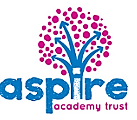 NOTICE TO PARENTS /CARERSThe law does not grant parents an automatic right to take their child out of school during term time. Any absence from school will disrupt your child’s learning. You may consider that a holiday will be educational, but your child will miss out on the teaching that their classmates will receive during your holiday. Attendance is vital to academic success and lost education poses a potential risk of underachievement. This is something we all have a responsibility to avoid.The Department for Education no longer allows Headteachers to grant any leave of absence during term time unless there are exceptional circumstances. If you consider that your request for absence is exceptional you will need to complete the form attached to this notification. A response will be sent to you as soon as possible. If leave is not authorised and you nevertheless withdraw your child from school, the absence will be recorded as unauthorised absence. ‘Parent’ as set out in Section 576 of the Education Act 1996, defines parent to include: natural parents, whether they are married or not; any person or body who has parental responsibility for a child (as defined by the Children Act 1989) and; any person who, although not a natural parent, has care of a child. Having care of a child means a person with whom a child lives and who looks after a child, irrespective of what their relationship is with said child.All requests must be completed on this form; letters will not be accepted. This form should be returned to the Attendance Office at least 15 school days before the start of the absence. I hope you will support our efforts in raising attendance and attainment at Nansledan SchoolAPPLICATION BY PARENT/CARER (to be completed by each parent/carer)If you consider an absence during term time to be an exceptional circumstance, please complete this form and return it to the school Office at least 15 school days before the date you wish to remove your child from school. Student Name: ………………………………………….DOB: …………….Year/Tutor Group: …………………Home Address: ………………………………………………………………………………………………………...……………………………………………………………………Post Code: …………………………………………Name of Parent/Carer completing this form: ……………………………………………………………………First day of absence: ………………………….       Date of return to school: …………………………………If leaving your home address before the first day of absence, please provide the date on which you will leave ………………………Total number of days missed: …………..days   Reason for absence: …………………………………………………………………………………………………………………………………………………………………….…………………………………………………………………………………………………………………………….…………………………………………………………………………………………………………………………….I understand that if the absence request is unauthorised the school may request that Cornwall Council issue a Penalty Notice. I understand that a Penalty Notice is issued to each liable parent/carer of each child taken out of school and that this carries a fine of £60 if paid within 21 days, increasing to £120 if paid within 28 days. I understand that if I do not pay the fine, it may result in legal action being taken against me. I understand that parents have a duty to ensure their child’s regular attendance at school and failure to do so is an offence under Section 444(1) and Section 444(1A) of the Education Act 1996.Please inform us if you have a child in another Aspire Academy Trust school – we will need to contact the school to discuss the absence request. Please note, we will need to share information about your child with the other school. Name of child ……………………………………….Year ……………School……………………………………Signed by Parent 1 ………………………………………………………… Dated ………………………………Signed by Parent 2 ………………………………………………………… Dated ………………………………(Please ensure you give at least 15 school days’ notice of the proposed absence)Below to be completed by the school:FAO – Head of School% Current % Last YearComments 